CÁC BÀI DỰ THI XUẤT SẮC	Thế lại một mùa tri ân lại đến! Trải qua 5 mùa 20-11 cùng Tienganh123, cảm xúc trong tôi vẫn tròn đầy, ấn tượng trong tôi vẫn  vẹn nguyên.	Năm nay tôi là học sinh lớp Mười. Mặc dù lịch học rất kín, nhưng mỗi tối, sau khi học bài, việc đầu tiên tôi làm đó là bật máy tính, và truy cập trang web tienganh123.com để học từ mới, để nghe, để đọc, để viết. Tôi khó mà không làm theo lịch trình ấy, bởi, đó là một thói quen, một gì rất quen thuộc mà tôi không thể quên. 	Tôi vẫn nhớ những ngày ôn thi Học sinh giỏi tiếng Anh cấp tỉnh năm lớp Chín. Ngoài học bồi dưỡng, thì hầu như tôi học cùng Tienganh123. Tất cả những câu hỏi của tôi đều được trả lời rất nhanh, rõ ràng và chi tiết, khiến tôi nhớ lâu hơn. Tôi giải bài tập trên trang web, học kĩ lí thuyết, tham khảo các đề thi. Cứ thế trong vòng một tháng, tôi tự tin bước vào phòng thi, tự tin làm bài. Và, như là sự đền bù của một tháng nỗ lực ấy, tôi đạt giải Ba toàn tỉnh. Niềm vui nối tiếp niềm vui, tôi lại được chọn dự thi OTE cấp tỉnh. Thế là, tôi lại lên, tìm các bài nói, bài viết hay mà các thầy cô đã sửa, nghe và đọc kĩ càng. Đối với tôi, Tienganh123 là nơi mà tôi có thể thoải mái luyện tập nói, nghe, viết mà không cần e dè trước điều gì. Mọi bài nói, bài viết của tôi đều được chỉnh sửa rất kĩ càng, kết quả nhanh, giúp tôi biết được mình nên phát huy điều gì và rút kinh nghiệm cái gì. Ngoài ra, trong hộp câu hỏi  của trang web, không chỉ tôi có thể hỏi để được trả lời, mà tôi còn có thể trả lời câu hỏi của các bạn, từ đó cũng bổ sung thêm kiến thức cho mình.	Tôi đặc biệt yêu thích những bài giảng trực tuyến trên trang web. Từ video bài giảng ngữ pháp, phát âm, viết luận... đều được các thầy cô dày công biên soạn đã mang lại cho học sinh một nền tảng vững chắc. Tôi ấn tượng từ cách phát âm của cô Mai Anh, những bài học ngữ pháp của cô Minh Thương, những lớp phát âm thực tế của thầy Daniel... Gần đây, tôi đang phân vân giữa TOEIC và IELTS thì, những bài viết giới thiệu ở đây đã giúp tôi rất nhiều trong việc chọn lựa. Chị gái tôi- là một học viên cũ của Tienganh123 đã khuyên tôi ôn tập theo những kiến thức mà thầy cô đã soạn sẵn, bởi chị cũng đã từng học và đạt IELTS 7.0. Mẹ tôi cũng như các đồng nghiệp của bà cũng rất tin tưởng vào trang web, đều mua thẻ cho con học. Họ càng vui mừng hơn, kể từ khi con mình học thêm Tiếng anh tại đây thì kết quả ngày một được nâng cao. Các bạn tôi cũng thế, chúng tôi đều tham gia học tại đây và lập một nhóm nhỏ để trao đổi bài, nếu không hiểu thì hỏi các cô giáo. “Học thầy không tày học bạn”, chúng tôi đều được chọn vào đội tuyển Học sinh giỏi Anh khối 10 của trường, đó là một điều đáng tự hào, là kết quả của những ngày tháng chăm chỉ, cần mẫn cùng sự hỗ trợ của Tienganh123!	Người ta thường nói “Nghề giáo là nghề cao quý nhất trong tất cả những nghề cao quý”. Vì thế, tôi đã dành tình cảm của  mình cho các thầy cô giáo đang giảng dạy trên lớp, và cả những thầy cô trực tuyến. Tôi rất yêu thích châm ngôn sống của cô giáo Mai Anh: "Nếu người kỹ sư vui mừng nhìn thấy cây cầu mà mình vừa mới xây xong, người nông dân mỉm cười nhìn đồng lúa mình vừa mới trồng, thì người giáo viên vui sướng khi nhìn thấy học sinh của mình đang dần trưởng thành, lớn lên." Đối với tôi, không chỉ nhiệt tình, mà đội ngũ giáo viên của Tienganh123 đều là những thầy cô có tâm và có tầm. Họ vẫn rất tận tụy, hết lòng vì những học sinh online của mình. Họ chia sẻ niềm vui khi biết có học sinh đạt giải trong kì thi Tiếng anh, không ngại thời gian để điểm lại ngữ pháp cho các bạn. Tôi vừa từ trường cấp III trở về nhà, và sau khi đã chuẩn bị xong bài vở buổi chiều, tôi lại cặm cụi ngồi gõ những dòng tri ân...	Xin kính chúc quý đội ngũ thầy cô của Tienganh123, không chỉ những thầy cô giảng dạy, mà còn những người đã thiết kế trang web, khiến chúng có màu sắc tươi vui và bắt mắt, hấp dẫn học sinh sức khỏe, hạnh phúc, thành công trong công việc và cuộc sống. Con mong rằng, dưới mái nhà chung Tienganh123, con sẽ được thỏa sức theo đuổi đam mê học Tiếng anh hết mình, và con sẽ luôn nhận được sự giúp đỡ, những lời khuyên từ các thầy cô! Con mong rằng, trang web Tienganh123.com sẽ ngày càng phát triển hơn, nội dung ngày càng phong phú và đa dạng hơn, thu hút được nhiều bạn học hơn để con có những cơ hội để trao đổi, học hỏi kinh nghiệm từ bạn bè mọi nơi! Thân ái!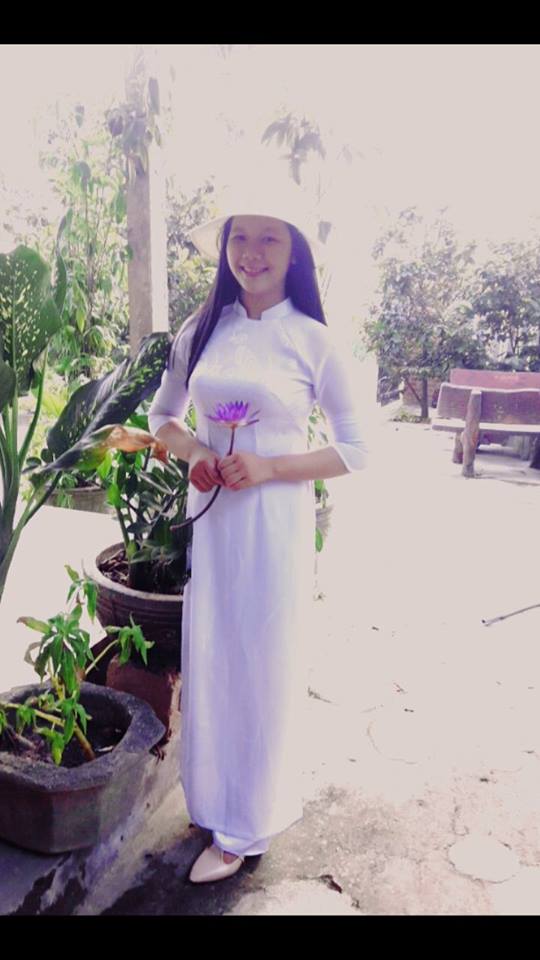 Miu_Angle_SociuNguyễn Vũ Tố Trân- Học sinh lớp 10A1Trường THPT Võ Nguyên Giáp- Thành phố Quảng Ngãi.Subject:  Viết về Tiếng Anh 123 nhân ngày 20-11From:  Tố Trân <totran.nguyenvu@gmail.com>Date:  Fri, November 3, 2017 7:44 pm